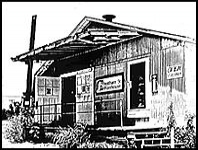 Calling all aspiring songwriters ages 12-18 (Lyrics, Instrument, or Both)The Cheatham Street Foundation &Central Texas Writing Project Proudly PresentYoung Songwriters’ Camp ’15Mon-Sat June 15-20, 9am-Noon @ Cheatham St. WarehouseLive Performance by Young Songwriters Sat. June 20, 6-8pmCamp cost-$250/camper; Cost includes t-shirt, notebook, memory stick, and daily workshop interaction with established Texas songwritersGuest Artists include Foscoe Jones, Sterling Finlay, HalleyAnna, Kathleen O’Keefe, Missoula Slim, Pake Rossi, Victor Holk, David Beck, Robyn Ludwick, Gary Hickenbotham, Dr. G (and some of) the Mudcats!!!Camp schedule and registration: yswc.cheathamstreetfoundation.org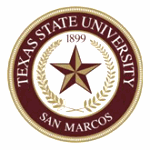 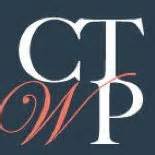 